СОВЕТ ДЕПУТАТОВ муниципального образования Чёрноотрожский сельсовет Саракташского района оренбургской областитретий созывР Е Ш Е Н И Е двадцать седьмого  заседания Совета депутатов Чёрноотрожского сельсовета третьего созыва02.11.2018                                  с. Черный Отрог                                 № 177Выслушав информацию О.С. Понамаренко, заместителя главы администрации Чёрноотрожского сельсовета, о  выполнении плана работы по профилактике коррупционных и иных правонарушений в администрации муниципального образования Чёрноотрожский сельсовет Саракташского района Оренбургской области  на 2018-2019 годыСовет депутатов Чёрноотрожского сельсоветаРЕШИЛ:1. Принять к сведению информацию О.С. Понамаренко, заместителя главы администрации Чёрноотрожского сельсовета Саракташского района Оренбургской области, о выполнении плана работы по профилактике коррупционных и иных правонарушений в администрации муниципального образования Чёрноотрожский сельсовет Саракташского района Оренбургской области  на 2018-2019 годы.2. Настоящее решение вступает в силу со дня его подписания и подлежит размещению на официальном сайте администрации муниципального образования Чёрноотрожский сельсовет Саракташского района Оренбургской области в сети «Интернет». 3. Контроль за исполнением настоящего решения возложить на постоянную комиссию Совета депутатов сельсовета по мандатным вопросам, вопросам местного самоуправления, законности, правопорядка, работе с общественными и религиозными объединениями, национальным вопросам и делам военнослужащих (Базаров П.Н.).Глава муниципального образования,председатель Совета депутатов                                                 З.Ш. Габзалилов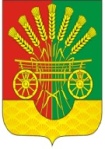 О выполнении плана работы по профилактике коррупционных и иных правонарушений в администрации муниципального образования Чёрноотрожский сельсовет Саракташского района Оренбургской области  на 2018-2019 годыРазослано:депутатам, прокуратуре района, постоянной комиссии, официальный сайт администрации сельсовета